Додаток 1								до рішення виконавчого комітету 									Миргородської міської ради 									від 15 лютого 2023 року № 43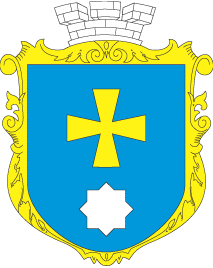 МИРГОРОДСЬКА МІСЬКА РАДАВИКОНАВЧИЙ КОМІТЕТМИРГОРОДСЬКА МІСЬКА РАДАВИКОНАВЧИЙ КОМІТЕТІнформаційна картаПодання фізичними особами повідомлень про безоплатне розміщення внутрішньо переміщених осіб або зміну переліку осіб, розміщених у житловому приміщенніІК-21/711.Орган, що надає послугуУправління соціального захисту населення Миргородської міської ради2.Місце подання документів та отримання результату послугиВідділ «Центр надання адміністративних послуг» виконавчого комітету Миргородської міської ради вул. Гоголя,171/1,  тел/факс (05355) 5-03-18http://myrgorod.pl.uae-mail: cnap_mirgorod@ukr.netпонеділок - четвер з 8.00 до 17.00п’ятниця з 8.00 до 15.45перерва з 12.00 до 12.45Віддалене робоче  місце відділу «Центр надання адміністративних послуг» виконавчого комітету Миргородської міської радивул. Гоголя,92,  понеділок - четвер з 8.00 до 17.00п’ятниця з 8.00 до 15.45перерва з 12.00 до 12.453.Підстава для отримання адміністративної послугиПовідомлення подається фізичними особами - громадянами України, які є власниками житла, або їх представниками, наймачами (орендарями) житла державної або комунальної власності, спадкоємцями, які прийняли спадщину, і безоплатно розмістили у своїх житлових приміщеннях зазначених у пункті 1  Порядку компенсації витрат за тимчасове розміщення (перебування) внутрішньо переміщених осіб), затвердженому постановою Кабінету Міністрів України від 30.08.2022 №333 (далі – Порядок), внутрішньо переміщених осіб, крім членів своєї сім’ї у розумінні Сімейного кодексу України (далі - особи, що розмістили внутрішньо переміщених осіб), для покриття витрат, пов’язаних з безоплатним розміщенням внутрішньо переміщених осіб.4.Перелік документів, необхідних для надання послуги та вимоги до них Особа, що розмістила внутрішньо переміщених осіб, зобов’язана не пізніше ніж протягом наступного робочого дня з дня розміщення внутрішньо переміщених осіб подати:Повідомлення за формою згідно з додатком 1 до Порядку;Паспорт громадянина України заявника;Виписка з демографічного реєстру заявника (за наявності);Реєстраційний номер облікової картки платника податків заявника (крім фізичних осіб, які через свої релігійні переконання відмовилися від прийняття реєстраційного номера облікової картки платника податків, і мають про це відмітку у паспорті);Документи, що підтверджують право власності або користування житловим приміщенням;У разі подання документів представником власника житлового приміщення - документи, що посвідчують особу та нотаріально засвідчене доручення; Копії довідок про взяття на облік розміщених внутрішньо переміщених осіб;Копії паспортів громадянина України розміщених внутрішньо переміщених осіб;Копії виписки з демографічного  реєстру розміщених внутрішньо переміщених осіб (за наявності);  Копії реєстраційних номерів облікової картки платника податків розміщених внутрішньо переміщених осіб;Копії свідоцтва про народження для дітей з числа розміщених внутрішньо переміщених осіб.У разі подання повідомлення в електронній формі до такого повідомлення додаються електронні копії (фотокопії або сканкопії) документів, що підтверджують подану інформацію, передбачену додатком 1 до Положення.Особи, що розмістили внутрішньо переміщених осіб, також зобов’язані в день припинення розміщення внутрішньо переміщених осіб або зміни їх кількості подати повідомлення згідно з додатком 1 до Положення разом з інформацією про зміну переліку осіб, розміщених у житловому приміщенні, із зазначенням можливості у подальшому розміщувати внутрішньо переміщених осіб у такому приміщенні.5.Спосіб подання документів/ отримання результату1.Особисто  власником житла або представником власника житла за дорученням;2. На електронну адресу відділу «Центр надання адміністративних послуг» виконавчого комітету Миргородської міської ради: cnap_mirgorod@ukr.net;3. Самостійно до веб-ресурсу «Прихисток».6.Нормативні акти, якими регламентується надання адміністративної послуги Закон України «Про місцеве самоврядування в Україні»;постанова Кабінету Міністрів України від 19.03.2022 № 333 «Про затвердження Порядку компенсації витрат за тимчасове розміщення (перебування) внутрішньо переміщених осіб» (зі змінами);розпорядження міського голови від 06.02.2023р. №11-в «Про організацію виконання постанови Кабінету Міністрів України від 19.03.2022 № 333 «Про затвердження Порядку компенсації витрат за тимчасове розміщення (перебування) внутрішньо переміщених осіб (зі змінами)7. Платність (безоплатність) надання Адміністративна послуга надається безоплатно8.Строк надання Протягом п’яти робочих днів з дня, що настає за днем надходження повідомлення9. Перелік підстав для відмови у наданні адміністративної послугинадання неповного пакету документів;надання недостовірної інформації;подання повідомлення, форма якого не відповідає додатку 1 до Порядку10.Результат надання адміністративної послуги Фіксація інформації, передбаченої додатком 1 до Порядку, в інформаційно-аналітичної системи обліку даних, пов’язаних з компенсацією за тимчасове розміщення (перебування) внутрішньо переміщених осіб.